gegevensAuditactiviteitenOverigeGelieve hieronder de toepasselijke gedeelten in te vullen.Werkelijk afgelegde kilometers met eigen voertuig/motoWerkelijk afgelegde kilometers met eigen fietsAndere reis- of verblijfskostenSom van alle kosten (2+3+4)Vergoeding te storten op rekening:Verklaring op eerIk verklaar: de voorafgaande vergadering/audit/vergadering/opleidingschrappen wat niet past te hebben bijgewoond in hoedanigheid van coördinator/auditor/expert/auditor in opleiding/deelnemer/opleider schrappen wat niet past;de hierboven vermelde kilometers werkelijk te hebben afgelegd met eigen voertuig; de vermelde kosten zelf te hebben betaald. 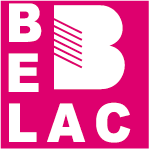 ONKOSTENNOTA (na de audit/vergadering/opleiding op te sturen naar belacfinance@economie.fgov.be)Naam instellingID-code van de auditToepassing schrappen wat niet pastTEST, MED, CAL, PROD, PERS, QMS, EMS, INSP, EMAS, PT, RM, ETS, supervisie EMASHeeft er een voorbereidende vergadering plaatsgehad? nee jadatum:plaats:OnderwerpDatumTraject (volledig adres vermelden aub)Aantal afgelegde kmxx/xx/20xxVan: Naar: Enkel/heen en terug schrappen wat niet pastxx/xx/20xxVan: Naar: Enkel/heen en terug schrappen wat niet pastTotaal aantal km per auto/moto x km-tarief Zie BELAC 7-06 Totaal aantal km per auto/moto x km-tarief Zie BELAC 7-06 €DatumTraject (volledig adres vermelden aub)Aantal afgelegde kmxx/xx/20xxVan: Naar: Enkel/heen en terug schrappen wat niet pastxx/xx/20xxVan: Naar: Enkel/heen en terug schrappen wat niet pastTotaal aantal km per fiets x km-tarief Zie BELAC 7-06Totaal aantal km per fiets x km-tarief Zie BELAC 7-06€Datum Beschrijving Bedragxx/xx/20xx€xx/xx/20xx€Totaal Totaal €Totaal€ IBANBIC-codeOp naam van AdresNaamDatumHandtekening